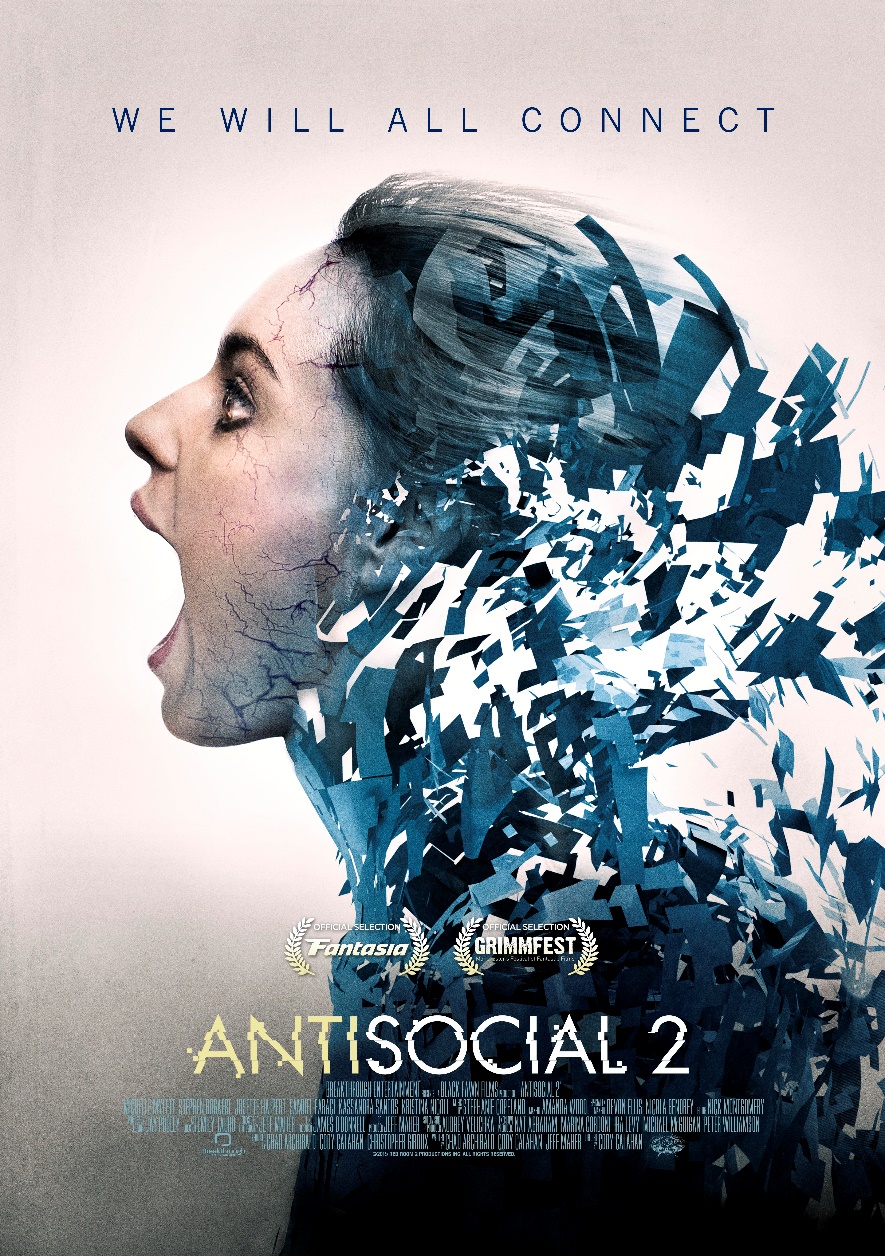 Gösterim Tarihi:   22 Haziran 2018Şirket:  DFGSFilmin Türü: Korku Filmin Süresi: 91 dakikaYönetmen:   Cody CalahanSenaryo:Cody CallahanChad ArchibaldJeff MaherMüzik: Steph CopelandOyuncular: Michelle Mylett, Stephen Bogaert, Josette Halpert, Samuel FaraciFragman Link: https://www.youtube.com/watch?v=IzNTh8ir-HQ&feature=youtu.beKonusu:Sam, yeni doğan bebeğinin ondan çalınmasının ardından yıllar sonra; virüsten etkilenen kullanıcılar tarafından istila edilmiş Social Redroom web sitesinde arama yapar. Bean adında küçük bir kızla arkadaş olmasının ardından, Sam Redroom Virüs’üne tedavi bulmaya adanmış bir tesiste yakalanır ve buraya kilitlenir. Kapana kısılmış ve işkence gören Sam, Redroom sitesindeki güncelleme tamamlanmadan tesisten kaçmayı başarır ve saldırının son aşamaya geçmesini önlemeye çalışır.